Brynford Primary School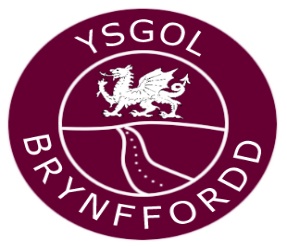 ‘Every child, every chance, every day’‘Pob plentyn, pob cyfle, pob dydd’bfmail@hwbcymru.netSCHOOL PREVENT POLICY TACKLING EXTREMISM & RADICALISATION POLICYSchool Safeguarding Lead – Mrs Rachel CritchellThis policy should be read with the following policies:Safeguarding & Child Protection PolicyEquality PolicyAnti-Bullying PolicyPositive Behaviour Management PolicyE-Safety PolicyPOLICY STATEMENTBrynford  Primary School is fully committed to safeguarding and promoting the welfare of all its pupils.  Every member of staff recognises that safeguarding against radicalisation and extremism is no different to safeguarding against any other vulnerability in today’s society.  The Tackling Extremism and Radicalisation Policy sets out our beliefs, strategies and procedures to protect vulnerable individuals from being radicalised or exposed to extremist views, by identifying who they are and promptly providing them with the support.LINKS TO OTHER POLICIESBrynford  Primary School Tackling Extremism and Radicalisation Policy links to the following Brynford Primary School policies;Child Protection and SafeguardingEquality PolicyAnti-bullying PolicyPositive Behaviour Management PolicyE-Safety Policy.AIMS AND PRINCIPLESThe Brynford School Tackling Extremism and Radicalisation Policy is intended to provide a framework for dealing with issues relating to vulnerability, radicalisation and exposure to extreme views.  We recognise that we are well placed to be able to identify safeguarding issues and this policy clearly sets out how the school will deal with such incidents and identifies how the curriculum and ethos underpins our actions.The objectives are that:All governors, teachers, teaching assistants and non-teaching staff will have an understanding of what radicalisation and extremism are is and why we need to be vigilant in school.All governors, teachers, teaching assistants and non-teaching staff will know what the school policy is on tackling extremism and radicalisation and will follow the policy guidance swiftly when issues arise.All pupils will understand the dangers of radicalisation and exposure to extremist views; building resilience against these and knowing what to do if they experience them.All parents/carers and pupils will know that the school policies in place to keep pupils safe from harm and that the school regularly reviews its systems to ensure they are appropriate and effective.The main aims of this policy are to ensure that staff are fully engaged in being vigilant about radicalisation; that they overcome professional disbelief that such issues will not happen here and ensure that we work alongside other professional bodies and agencies to ensure that our pupils are safe from harm.DEFINTIONS AND INDICATORSRadicalisation is defined as the act or process of making a person more radical or favouring of extreme or fundamental changes in political, economic or social conditions, institutions or habits of the mind.Extremism is defined as the holding of extreme political or religious views.There are a number of behaviours which may indicate a child is at risk of being radicalised or exposed to extreme views.  These include:Spending increasing time in the company of other suspected extremists.Changing their style of dress or personal appearance to accord with the group.Day-to-day behaviour becoming increasingly centred on an extremist ideology, group or cause.Loss of interest in other friends and activities not associated with the extremist ideology, group or cause.Possession of materials or symbols associated with an extremist cause.Attempts to recruit others to the group/causeCommunications with other that suggests identification with a group, cause or ideology.Using insulting to derogatory names for another group.Increase in prejudice-related incidents committed by that person – these may include;Physical or verbal assaultProvocative behaviourDamage to propertyDerogatory name callingPossession of prejudice-related materialsPrejudice related ridicule or name callingInappropriate forms of addressRefusal to co-operateAttempts to recruit to prejudice-related organisationsCondoning or supporting violence towards others.PROCEDURES FOR REFERRALSAlthough serious incidents involving radicalisation have not occurred at Ysgol Brynford to date, it is important for us to be constantly vigilant and remain fully informed about the issues which affect the local area, city and society in which we teach.  Staff are reminded to suspend and ‘professional disbelief’ that instances of radicalisation ‘could not happen here’ and to be ‘professionally inquisitive’ where concerns arise, referring any concerns through the appropriate channels.  (See appendix 1 – Dealing with referrals).We believe that it is possible to intervene to protect people who are vulnerable.  Early intervention is vital and staff must be aware of the established processes for front line professionals to refer concerns about individuals and/or groups.  We must have the confidence to challenge, the confidence to intervene and ensure that we have strong safeguarding practices based on the most up-to-date guidance and best practice.All members of the Strategic Leadership Team (SLT) are trained as Designated Senior Leaders for Child Protection and Safeguarding and will deal swiftly with any referrals made by staff or with concerns reported by staff.  (see appendix 1 – Dealing with referrals).GOVERNORS, LEADERS AND STAFFThe Head Teacher and all members of the SLT are the leaders for referrals relating to extremism and radicalisation.  In the unlikely event that no SLT members and the Head Teacher are available, all staff know the channels by which to make referrals via the safeguarding board in the staffroom.Staff will be fully briefed about what to do if they are concerned about the possibility of radicalisation relating to a pupil, or if they need to discuss specific children whom they consider to be vulnerable to radicalisation or extremist views.The SLT will work in conjunction with the Head Teacher, Pastoral Care Team and external agencies to decide the best course of action to address concerns which arise.Prejudicial behaviour can be a factor in radicalisation and extremism.  With this in mind, Brynford School has updated procedures for dealing with prejudicial behaviour, as outlined in the Positive Behaviour Policy and Equality Policy.THE ROLE OF THE CURRICULUMOur curriculum is broad and balanced.  It promotes respect, tolerance and diversity.  Children are encouraged to share their views and recognise that they are entitled to have their own different beliefs which should not be used to influence others.Our PSHE provision is embedded across the curriculum, including in RMSE.  It directs our assemblies and underpins the ethos of the school.  It is recognised that children with low aspirations are more vulnerable to radicalisation and therefore we strive to equip out pupils with confidence, self-belief, respect and tolerance as well as setting high standards and expectations for themselves. (See Appendix 2 – PSHE Curriculum Overview)Children are regularly taught about how to stay safe when using the internet and are encouraged to recognise that people are not always who they say they are online.  They are taught to seek adult help if they are upset or concerned about anything they read or see on the internet.STAFF TRAININGThrough INSET opportunities in school, we will ensure that our staff are fully aware of the threats, risks and vulnerabilities that are linked to radicalisation; are aware of the process of radicalisation and how this might be identified early on and are aware of how we can provide support as a school to ensure that our children are resilient and able to resist involvement in radical or extreme activities. VISITORS AND THE USE OF SCHOOL PREMISESIf any member of staff wishes to invite a visitor in the school, they must first complete a visitor request form.  Only after written agreement from the Head Teacher can the visitor enter school and then they will be subject to Safeguarding Checks including DBS checks and photo identification.  Children are NEVER left unsupervised with external visitors, regardless of safeguarding check outcomes.Upon arriving at the school, all visitors including contractors, will read the child protection and safeguarding guidance and be made aware of who the DSLs are and how to report any concerns which they may experience.If any agreement is made to allow non-school groups or organisations to use the premises, appropriate checks will be made agreeing the contract.  Usage will be monitored and in the event of any behaviour not in-keeping with the Tackling Extremism and Radicalisation Policy, the school will contact the police and terminate the contract.ADDITIONAL MATERIALSSee Appendix 3 for further readingPOLICY REVIEW	The Brynford School Tackling Extremism and Radicalisation Policy will be reviewed annually as part of the overall Child Protection and Safeguarding policy review.Signed   ………Clive Bracewell…	Chair of Governors  Date       …23/11/2021Appendix 1 – Dealing with referralsWe are aware of the potential indicating factors that a child is vulnerable to being radicalised or exposed to extreme views, including peer pressure, influence from other people or the internet, bullying, crime and anti-social behaviour, family tensions, race/hate crime, lack of self-esteem or identify, prejudicial behaviour and personal or political grievances.Where there are concerns of extremism or radicalisation parents, pupils and staff will be encouraged to make use of our internal systems to raise any issue in confidence with senior management. Our lead person for Prevent is the Designated Safeguarding Lead who would normally be the first point of contact should there be any concerns. The Designated Safeguarding lead will follow the school safeguarding procedure to refer any concerns. Additional advice can be obtained from the North Wales Police Prevent team where necessary. If for any reason making a referral to the Designated safeguarding lead creates a difficulty for the referrer, they can contact XXXXX (to be determined by the school) Useful Contacts:North Wales Police Prevent Team: Rhingyll/Sergeant 1739 Neal Parkes (PolSa)Cydlynydd Prevent/ Prevent CoordinatorGwasanaethau Lleol Heddlu/Local Policing ServicesPencadlys yr Heddlu/Police HeadquartersBae Colwyn/Colwyn BayFfon/telephone : 01745 588814 est./ex 88814BB 07768035316Ebost/ email: neal.parkes@nthwales.pnn.police.ukCwnstabl/ Constable 149 Rob DarnellSwyddog Ymgysylltiad Prevent/ Prevent Engagement OfficerPencadlys yr Heddlu/ Police HeadquartersBae Colwyn/ Colwyn BayLL29 8AWFfon/Telephone : 01492 805387/ 07896172825Ebost/email: rob.darnell@nthwales.pnn.police.ukInclude local Safeguarding team contact details here if requiredAppendix 2  – PSHE Curriculum OverviewAppendix 3 – Additional materials (Available in Staffroom, on school website or by searching online)The Prevent Duty : advice for schools and Childcare providershttps://www.gov.uk/government/uploads/system/uploads/attachment_data/file/439598/prevent-duty-departmental-advice-v6.pdfSupplementary guidance: inspecting safeguarding in schools and PRUs (Estyn, 2015) http://www.estyn.gov.wales/document/supplementary-guidance-inspecting-safeguarding-schools-and-prusRespect and resilience: Developing community cohesion – a common understanding for schools and their communities (2011) www.gov.wales/docs/dcells/publications/110209respecten.pdfRecommended web filtering standards for school in Wales (2015) www.gov.wales/docs/dcells/publications/150629-recommended-web-filtering-standards-en.pdfPolicy NumberDate ReviewedDate AdoptedDate of Next ReviewYBGP28October 2021November 2021October 2022